	THÀNH ĐOÀN - SỞ GD & ĐT  TPHCM	CỘNG HÒA  XÃ HỘI CHỦ NGHĨA VIỆT NAM	ĐẢNG ỦY KHỐI CÁC TRƯỜNG ĐH, CĐ,TCCN 	Độc lập - Tự do - Hạnh phúc	- ĐẢNG  ỦY ĐHQG TPHCM                                                 ***	              Số:      - KHLT/ĐTN-SGDĐT- ĐUK-ĐUĐHQG    TP. Hồ Chí Minh, ngày     tháng   năm 2016KẾ HOẠCHTổ chức Hội thi tìm hiểu Chủ nghĩa Mác - Lênin, tư tưởng Hồ Chí Minh “Ánh sáng thời đại” lần VII - năm 2016_____I. MỤC ĐÍCH - YÊU CẦU:1. Mục đích:- Góp phần tăng cường giáo dục Chủ nghĩa Mác - Lênin, Tư tưởng Hồ Chí Minh, nâng cao nhận thức chính trị, bồi dưỡng lý tưởng cách mạng cho đội ngũ cán bộ, giáo viên, giảng viên trẻ khu vực trường học.- Góp phần thực hiện Chỉ thị 03-CT/TW của Bộ Chính trị về tiếp tục đẩy mạnh việc “Học tập và làm theo tấm gương đạo đức Hồ Chí Minh”.- Tạo điều kiện để cán bộ, giáo viên, giảng viên trẻ thành phố nghiên cứu, vận dụng Chủ nghĩa Mác - Lênin, Tư tưởng Hồ Chí Minh vào công tác, tham gia đóng góp, hiến kế cho ngành giáo dục.- Là hoạt động thiết thực chào mừng 41 năm giải phóng hoàn toàn miền Nam, thống nhất đất nước (30/4/1975 - 30/4/2016), 62 năm ngày chiến thắng Điện Biên Phủ (07/5/1954 - 07/5/2016), 126 năm Ngày sinh Chủ tịch Hồ Chí Minh (19/5/1890 - 19/5/2016).2. Yêu cầu:- Đảm bảo tính chính xác, khoa học và thực tiễn, phù hợp với đối tượng dự thi trong việc tìm hiểu, học tập, vận dụng chủ nghĩa Mác - Lênin và tư tưởng Hồ Chí Minh.- Công tác triển khai, thông tin tuyên truyền kịp thời, hiệu quả.- Khuyến khích cơ sở Đoàn tổ chức hội thi cấp trường và các đơn vị đều đăng ký tham gia hội thi.  II. TÊN GỌI - THỜI GIAN:1. Tên gọi: “Ánh sáng thời đại” lần VII - năm 2016.2. Thời gian tổ chức hội thi:Hội thi gồm 2 phần cá nhân và đội tuyển:2.1. Đối với phần thi cá nhân: từ ngày 09/4/2016 đến ngày 14/5/2016.2.2. Đối với phần thi theo đội tuyển:- Khai mạc và sơ tuyển	: 17/4/2016 (Chủ nhật)- Vòng bán kết	: 20/4 - 06/5/2016- Vòng chung kết	: 9,10/5/2016- Chung kết xếp hạng và trao giải	: 18/5/2016 (Thứ tư)* Thời hạn nộp danh sách, hạn chót: 17g00 ngày 08/4/2016 (thứ sáu).III. NỘI DUNG:1. Nội dung tiếp tục thực hiện việc học tập và làm theo tư tưởng, tấm gương đạo đức, phong cách Hồ Chí Minh: những đức tính tiêu biểu của Chủ tịch Hồ Chí Minh; cuộc đời và sự nghiệp đi tìm đường cứu nước của Người gắn với kỷ niệm 105 năm Ngày Bác Hồ ra đi tìm đường cứu nước (505/6/1911 - 05/6/2016); những vấn đề liên quan đến việc học tập và làm theo tư tưởng, tấm gương đạo đức, phong cách Hồ Chí Minh của tuổi trẻ; việc học tập, vận dụng và thực hiện Di chúc của Bác Hồ.2. Chủ nghĩa Mác- Lênin, Tư tưởng Hồ Chí Minh: các kiến thức cơ bản về các môn khoa học Mác - Lênin, Tư tưởng Hồ Chí Minh, đặc biệt là các tư tưởng về thanh niên, thế hệ trẻ; các hiểu biết về thân thế, sự nghiệp, cuộc đời hoạt động của các nhà tư tưởng tiêu biểu của Chủ nghĩa Mác - Lênin; các nhà triết học tiêu biểu của các thời kỳ; các nhà cách mạng, các lãnh tụ, danh nhân trong và ngoài nước.3. Đất nước và thành phố chủ động, khắc phục mọi khó khăn, tự tin hội nhập và phát triển: nghị quyết Đại hội Đảng toàn quốc lần XII, nghị quyết Đại hội Đảng bộ Thành phố Hồ Chí Minh lần X, nghị quyết Đại hội Đại biểu Đoàn TNCS Hồ Chí Minh lần IX, Đại hội Đại biểu Đoàn TNCS Hồ Chí Minh lần X, các nghị quyết của Hội nghị Ban chấp hành Trung ương khóa XI; Nghị quyết 16 của Bộ chính trị khóa XI về phương hướng, nhiệm vụ phát triển thành phố Hồ Chí Minh đến năm 2020; thành tựu chính trị - kinh tế - xã hội của Việt Nam và thế giới trong 30 năm đổi mới (1986 - 2016), thành tựu về chính trị - kinh tế - xã hội của Thành phố Hồ Chí Minh trong 40 năm qua sau ngày đổi tên (1976 - 2016); các vấn đề thời sự trong nước và quốc tế và công tác bầu cử đại biểu Quốc hội, đại biểu Hội đồng nhân dân các cấp; …4. Lịch sử, văn hóa dân tộc, truyền thống học sinh sinh viên: Những hiểu biết về lịch sử dân tộc, lịch sử Đảng cộng sản Việt Nam, lịch sử Đoàn TNCS Hồ Chí Minh, Hội Sinh viên Việt Nam, truyền thống tuổi trẻ, học sinh, sinh viên Việt Nam, kiến thức văn hóa Việt Nam, kiến thức xã hội.5. Hiểu biết về pháp luật cơ bản: những hiểu biết cơ bản về pháp luật có liên quan trực tiếp đến học tập, rèn luyện của giáo viên, giảng viên: Hiến pháp Nước Cộng hòa XHCN Việt Nam năm 2013 (được Quốc Hội thông qua ngày 28/11/2013 tại kỳ họp thứ 6, Quốc Hội khóa XIII), Luật giáo dục, pháp luật về cán bộ - công chức, Luật Thanh niên, Luật giao thông, Bộ luật lao động, Luật bầu cử đại biểu Quốc hội và đại biểu Hội đồng nhân dân; các kiến thức cơ bản về Biển, đảo Việt Nam ....6. Vận dụng kiến thức các môn khoa học Mác - Lênin, Tư tưởng Hồ Chí Minh giải quyết các vấn đề thực tiễn.Các nội dung trên được giới hạn trong danh mục tài liệu tham khảo phát hành theo kế hoạch và Điều lệ hội thi. Những nội dung mang tính phổ thông có thể không có trong danh mục tài liệu tham khảo.IV. HÌNH THỨC THI: (đính kèm thể lệ Hội thi)Phần thi cá nhân:  bao gồm 2 nội dung thiPhần thi cá nhân trực tuyến:- Đối tượng dự thi:Bảng A: Cán bộ, giáo viên, giảng viên trẻ từ 35 tuổi trở xuống, đang công tác, giảng dạy, làm công tác nghiên cứu tại các cơ sở giáo dục, đào tạo trên địa bàn Thành phố và các tỉnh Miền Đông Nam Bộ. Bảng B: Thí sinh tự do là bạn đọc của Báo Tuổi trẻ online.- Thí sinh đăng ký và tham gia thi trực tuyến tại trang báo Tuổi trẻ điện tử www.tuoitre.vn hoặc đăng nhập vào trang web của Hội thi thông qua đường dẫn liên kết trên trang tin điện tử Thành Đoàn www.thanhdoan.hochiminhcity.gov.vn và các đơn vị Nhà Văn hóa Sinh viên www.nvhsv.org.vn, các đơn vị sự nghiệp, các cơ sở Đoàn trực thuộc Thành Đoàn.- Đăng ký tạo tài khoản: Trong thời gian từ 08g00 ngày 09/4/2016 (thứ bảy), thí sinh sẽ đăng ký, tạo tài khoản của cá nhân vào trang web của Hội thi. Tài khoản sẽ được xác nhận qua thư điện tử (email) của cá nhân. Lưu ý: các tài khoản cũ đã đăng ký vẫn được sử dụng.- Phòng ôn thi: được mở từ 8g00 ngày 11/4/2016 đến hết 24g00 ngày 15/4/2016.- Thời gian tổ chức thi: gồm 3 đợt:Đợt 1: chủ đề “Dấu ấn lịch sử”Đối với Bảng A: từ 09g00 đến 23g00 ngày 17/4/2016Đối với Bảng B: từ 09g00 ngày 17/4/2016 đến 23g00 ngày 20/4/2016Đợt 2: chủ đề “Con đường chân lý”Đối với Bảng A: từ 09g00 ngày 23/4/2016 đến 23g00 ngày 24/4/2016Đối với Bảng B: từ 09g00 ngày 23/4/2016 đến 23g00 ngày 27/4/2016Đợt 3: chủ đề “Bản lĩnh thời đại”Đối với Bảng A, B: từ 08g00 ngày 07/5/2016 đến 23g00 ngày 08/5/2016Vòng chung kết: chủ đề “Ánh sáng thời đại” từ 14g00 đến 17g00 (bảng A) và từ 17g00 đến 22g00 (bảng B) ngày 14/5/2016- Nội dung thi: liên quan đến việc học tập và làm theo tấm gương đạo đức, phong cách của Bác Hồ, các nội dung cơ bản của chủ nghĩa Mác - Lênin, Tư tưởng Hồ Chí Minh; các Nghị quyết Đại hội Đảng toàn quốc lần XII, nghị quyết Đại hội Đảng bộ Thành phố Hồ Chí Minh lần X; những vấn đề liên quan đến lịch sử, chính trị, kinh tế, văn hóa của Việt Nam và của Thành phố Hồ Chí Minh; việc vận dụng chủ nghĩa Mác - Lênin, Tư tưởng Hồ Chí Minh vào thực tế liên quan đến vấn đề giáo dục đào tạo, những kiến thức hiểu biết xã hội; Nghị quyết Đại hội Đoàn toàn quốc lần X, Đại hội Đoàn Thành phố lần IX.- Hình thức dự thi:* Vòng loại:Thí sinh tham gia thi trực tuyến trên trang thi trắc nghiệm của Báo Tuổi trẻ Online trong 03 đợt thi. Mỗi đợt thi được thi 03 lần.Mỗi đợt thi có 05 phần thi, các thí sinh phải thi đủ cả 5 phần thi (không bắt buộc phải thi theo thứ tự từ 01 đến 05), cụ thể gồm các phần sau: trắc nghiệm, điền khuyết, giải ô chữ, tìm từ theo chủ đề và kết nối dữ kiện. Tổng thời gian thi là 15 phút.Khi thời gian kết thúc, hệ thống sẽ tự động ghi nhận điểm của thí sinh đó. Điểm tối đa của mỗi phần thi là 20 điểm. Thời gian là yếu tố phụ để xét vị trí trên bảng xếp hạng khi các thí sinh trùng điểm. Điểm số của thí sinh sẽ được ghi nhận sau mỗi đợt thi để trao giải cho 03 thí sinh cao điểm nhất mỗi đợt thi của mỗi bảng dự thi.* Vòng chung kết:Sau 03 đợt thi của vòng loại, hệ thống sẽ chọn ra 100 thí sinh mỗi bảng tham gia vòng chung kết (70 thí sinh có tổng điểm 03 đợt thi cao nhất và 30 thí sinh là 10 thí sinh có số điểm cao nhất của mỗi đợt). - Bảng A: thi tập trung từ 14g00 đến 17g00 ngày 14/5/2016 tại Nhà văn hoá Thanh niên.- Bảng B: hệ thống chỉ cho phép 100 tài khoản được chọn tham gia vòng chung kết một lần duy nhất từ 17g00 đến 22g00 ngày 14/5/2016. Trước khi bắt đầu một phần thi sẽ có phần cược điểm, điểm cược sẽ tương ứng với mức: 5 điểm, 10 điểm, 15 điểm, 20 điểm. Nếu thí sinh trả lời đúng tất cả các nội dung của phần thi đó sẽ được cộng số điểm cược, nếu sai sẽ bị trừ với số điểm tương ứng. Trang trắc nghiệm sẽ liên tục cập nhật 10 thí sinh đang tạm dẫn đầu để các thí sinh có cơ sở để cược điểm. Kết thúc vòng chung kết, hệ thống sẽ công bố kết quả. Phần thi thiết kế sản phẩm truyền thông “Góc nhìn thời đại”:- Đối tượng dự thi: Thanh niên từ 35 tuổi trở xuống đang học tập, công tác, giảng dạy tại các đơn vị trên địa bàn Thành phố và các tỉnh miền Đông Nam Bộ. Có thể đăng ký theo cá nhân hoặc nhóm tác giả thực hiện. Khuyến khích thi theo nhóm tác giả vừa có giáo viên, cán bộ và học sinh, sinh viên cùng tham gia.- Nội dung thi: biểu đồ thông tin (infographic), video đồ hoạ chuyển động (motion-graphic video) tuyên truyền để cụ thể hoá Nghị quyết Đại hội Đảng toàn quốc lần XII, nghị quyết Đại hội Đảng bộ Thành phố Hồ Chí Minh lần X.- Hình thức dự thi: + Cá nhân hoặc nhóm dự thi thực hiện biểu đồ thông tin (infographic) và phim đồ hoạ chuyển động (motion-graphic video) về các nội dung trên, gửi tác phẩm dự thi bằng file dưới định dạng .png, .jpeg, .tiff, .gif (infographic) hoặc .avi, .mpeg, .mpg, .mp4 (motion-graphic video) tới Ban Tổ chức Hội thi qua email: bantruonghocthanhdoan@gmail.com hoặc gửi trực tiếp về Ban thanh niên trường học Thành Đoàn (Số 1, Phạm Ngọc Thạch, Phường Bến Nghé, Quận 1) trước 17g00 ngày 09/5/2016 (thứ hai). + Ban Tổ chức chọn các tác phẩm có chất lượng, đảm bảo quy định theo thể lệ, đưa lên website Hội thi (đặt tại website Thành Đoàn và Website Tuổi Trẻ Online) để các đơn vị, cá nhân bình luận, bình chọn công khai và làm căn cứ để Ban Giám khảo thẩm định, đánh giá kết quả.+ Đối phim đồ hoạ chuyển động (motion-graphic video), thí sinh thực hiện những đoạn clip trong thời gian tối đa là 04 phút. Thí sinh đưa video clip dự thi lên mạng thông qua các trang hỗ trợ như youtube, clip.vn, … và gửi đường dẫn về Ban Tổ chức.Phần thi theo đội tuyển:Đối tượng dự thi: Cán bộ, giáo viên, giảng viên trẻ từ 35 tuổi trở xuống, đang công tác, giảng dạy, làm công tác nghiên cứu tại các cơ sở giáo dục, đào tạo trên địa bàn Thành phố và các tỉnh Miền Đông Nam Bộ. Các cán bộ, giáo viên, giảng viên tốt nghiệp hoặc giảng dạy Triết học, Chủ nghĩa xã hội khoa học, Kinh tế chính trị, Tư tưởng Hồ Chí Minh, Lịch sử, chính trị học, giáo dục chính trị không được dự thi.Thành lập 2 bảng thi đấu: (mỗi đơn vị được đăng ký tối đa 2 đội thi cho mỗi bảng)Bảng  A: Bao gồm các đội tuyển thuộc khối Quận - Huyện. Bảng B: Bao gồm các đội tuyển thuộc khối trường Đại học, Cao đẳng, TCCN. 2.2. Hình thức dự thiHội thi gồm 2 phần: trắc nghiệm trên máy tính và thi đối kháng trực tiếp. Có 04 vòng thi:- Vòng sơ khảo: trắc nghiệm trên máy tính, mỗi thành viên chính thức của đội tuyển trả lời 50 câu hỏi chính, 5 câu hỏi phụ trong thời gian 45 phút. Ban tổ chức sẽ chọn 09 đội tuyển bảng A, 27 đội tuyển bảng B vào vòng bán kết. Trường hợp số lượng đội tuyển đăng ký ít hơn 09 đối với bảng A, ít hơn 27 đối với bảng B, số lượng đội vào vòng bán kết do Ban tổ chức quyết định.-Vòng bán kết:Bán kết 1: bảng A thi 3 trận, chọn 3 đội nhất mỗi trận vào vòng chung kết. Bảng B thi đấu 9 trận, chọn 9 đội xuất sắc nhất vào vòng bán kết 2.Bán kết 2: bảng B thi đấu 3 trận, chọn 3 đội nhất mỗi trận vào vòng chung kết.Vòng bán kết gồm 4 phần thi:+ Phần 1: Điểm son lịch sử+ Phần 2: Con đường chân lý+ Phần 3: Bản lĩnh Nhà giáo trẻ+ Phần 4: Ánh sáng thời đại Vòng chung kết: Mỗi bảng thi 01 trận và Chung kết xếp hạng: gồm 2 đội nhất và 01 đội nhì cao điểm nhất trận chung kết ở 2 bảng, gồm 5 phần thi:+ Phần 1: Điểm son lịch sử+ Phần 2: Con đường chân lý+ Phần 3: Bản lĩnh Nhà giáo trẻ+ Phần 4: Nhà giáo trẻ tự tin hội nhập+ Phần 5: Ánh sáng thời đạiCâu hỏi thử tháchCác đội chuẩn bị thêm phần tự giới thiệu về đơn vị, gắn với chủ đề chung của hội thi.V. CƠ CẤU GIẢI THƯỞNG: Ban Tổ chức trao giải thưởng nhất, nhì, ba, khuyến khích cho các cá nhân, đội tuyển đạt kết quả tốt, cổ động viên xuất sắc nhất. VI. BIỆN PHÁP TỔ CHỨC:Ban Chỉ đạo, Ban Tổ chức Hội thi:1.1. Thành lập Ban Chỉ đạo:- Đ/c Lâm Đình Thắng - Phó Bí Thư  thường trực Thành Đoàn - Trưởng banBan Thường vụ Thành Đoàn trân trọng mời các đồng chí sau đây tham gia Ban Chỉ đạo hội thi:- Đ/c Phạm Đức Hải - Thành Uỷ viên, Phó Trưởng thường trực Ban Tuyên giáo Thành ủy - Đ/c Bùi Thị Diễm Thu - Phó Giám đốc Sở Giáo dục và Đào tạo TP. Hồ Chí Minh- Đ/c Nguyễn Đức Nghĩa - Phó Giám đốc ĐHQG TP. Hồ Chí Minh. - Đ/c Phạm Thiên Kha - Phó bí thư thường trực Đảng ủy Khối các Trường ĐH-CĐ-TCCN.1.2. Thành lập Ban Tổ chức:* Trưởng ban:- Đ/c Phạm Kiều Hưng - UV Ban Thường vụ, Trưởng Ban Thanh niên trường học Thành Đoàn.* Phó ban:- Đ/c Lê Hoàng Minh - UV Ban Chấp hành, Phó trưởng Ban Thanh niên trường học Thành Đoàn.- Đ/c Trương Minh Tước Nguyên - UV Ban Chấp hành, Phó trưởng Ban Tuyên giáo Thành Đoàn* Các thành viên:- Đ/c Nguyễn Thị Mỹ Trang - Cán bộ Ban Thanh niên trường học Thành Đoàn- Đ/c Lê Phú Lâm - Cán bộ Ban Thanh niên trường học Thành Đoàn- Đ/c Nguyễn Đức Nguyên - Cán bộ Ban Thanh niên trường học Thành Đoàn- Đ/c Huỳnh Vũ Duy - Cán bộ Ban Thanh niên trường học Thành Đoàn- Đ/c Ngô Thái Thụy An - Cán bộ Ban MT - ANQP - ĐBDC Thành Đoàn- Đ/c Phan Ngọc Lan Chi - Cán bộ Ban Tuyên giáo Thành Đoàn- Đ/c Nguyễn Đăng Khoa - Cán bộ Ban Tổ chức Thành Đoàn- Đ/c Nguyễn Thị Thanh Thảo - Cán bộ Ban Công nhân Lao động Thành Đoàn- Đ/c Đinh Phước Thiện - Cán bộ Văn phòng Thành Đoàn1.3. Ban Giám khảo: Ban tổ chức sẽ mời các chuyên gia, nhà nghiên cứu, khoa học trong các lĩnh vực liên quan cố vấn về nội dung và tham gia Ban Giám khảo.Nhiệm vụ:2.1. Cấp thành:2.1.1. Thành Đoàn TP. Hồ Chí Minh:- Phối hợp trong công tác tổ chức, kinh phí tổ chức Hội thi.- Chỉ đạo các cơ sở Đoàn trực thuộc tham gia Hội thi.2.1.2. Sở Giáo dục và Đào tạo:- Chỉ đạo cấp Ủy - Ban giám hiệu các trường Trung học Phổ thông tạo điều kiện cho cán bộ, giáo viên trẻ tích cực tham gia hội thi. Khuyến khích mỗi đơn vị tham gia ít nhất 1 đoạn video clip.- Phối hợp trong công tác tổ chức hội thi.  2.1.3. Đảng Ủy khối các trường Đai học - Cao đẳng - TCCN và Đảng Ủy Đại học quốc gia TP. Hồ Chí Minh:- Chỉ đạo cấp Ủy các trường tạo điều kiện cho cán bộ, giảng viên trẻ tham gia hội thi. Khuyến khích mỗi đơn vị tham gia ít nhất 1 đội tuyển và 1 sản phẩm tuyên truyền.	- Phối hợp trong công tác tổ chức, hỗ trợ kinh phí tổ chức, giải thưởng cho hội thi.2.2. Cơ sở Đoàn:- Phối hợp với Phòng Giáo dục và Đào tạo, cấp ủy - Ban Giám hiệu các trường tạo điều kiện về cơ chế, kinh phí cho các đội tuyển tham dự Hội thi. Khuyến khích các đơn vị tổ chức hội thi tại cơ sở để tuyển chọn đội tuyển tham gia thi cấp thành phố.- Tổ chức ôn luyện, chuẩn bị chu đáo cho đội tuyển, chuẩn bị lực lượng đến xem và cổ vũ cho đội tuyển đơn vị. VII. TIẾN ĐỘ THỰC HIỆN:- Tháng 03/2016: Hoàn thành kế hoạch, thể lệ hội thi, thông qua Thường trực Thành Đoàn, thống nhất nội dung với các đơn vị đồng tổ chức. - Tháng 04/2016: Triển khai kế hoạch; họp Ban Chỉ đạo, Ban Giám khảo, Ban cố vấn, xây dựng ngân hàng câu hỏi, đề thi.- 16/4/2016 - 18/5/2016: Diễn ra Hội thi.- 18/5/2016: Chung kết xếp hạng và phát giải Hội thi.- 20/5- 30/5/2016: Rút kinh nghiệm Hội thi.THÀNH ĐOÀN - SỞ GD & ĐT  TPHCM	CỘNG HÒA  XÃ HỘI CHỦ NGHĨA VIỆT NAM	ĐẢNG ỦY KHỐI CÁC TRƯỜNG ĐH, CĐ,TCCN 	Độc lập - Tự do - Hạnh phúc	- ĐẢNG  ỦY ĐHQG TPHCM                                                 ***	              	 	TP. Hồ Chí Minh, ngày     tháng     năm 2016ĐIỀU LỆHội thi tìm hiểu chủ nghĩa Mác - Lênin, tư tưởng Hồ Chí Minh“Ánh sáng thời đại” lần thứ VII - năm 2016(Ban hành kèm theo Kế hoạch số      - KHLT/ĐTN-SGDĐT- ĐUK-ĐUĐHQG giữa Thành Đoàn, Đại học Quốc gia, Đảng ủy khối các trường ĐH-CĐ-TCCN vàSở Giáo dục - Đào tạo TP. Hồ Chí Minh)_____PHẦN THI CÁ NHÂN:1. Phần thi cá nhân trực tuyến:1.1 Đối tượng dự thi: Bảng A: Cán bộ, giáo viên, giảng viên trẻ từ 35 tuổi trở xuống, đang công tác, giảng dạy, làm công tác nghiên cứu tại các cơ sở giáo dục, đào tạo trên địa bàn Thành phố và các tỉnh Miền Đông Nam Bộ. Bảng B: Thí sinh tự do là bạn đọc của Báo Tuổi trẻ online.1.2 Hình thức đăng ký:- Thí sinh đăng ký và tham gia thi trực tuyến tại trang báo Tuổi trẻ điện tử www.tuoitre.vn hoặc đăng nhập vào trang web của Hội thi thông qua đường dẫn liên kết trên trang tin điện tử Thành Đoàn www.thanhdoan.hochiminhcity.gov.vn và các đơn vị Nhà Văn hóa Sinh viên www.nvhsv.org.vn, các đơn vị sự nghiệp, các cơ sở Đoàn trực thuộc Thành Đoàn.- Đăng ký tạo tài khoản: Trong thời gian từ 08g00 ngày 09/4/2016 (thứ bảy), thí sinh sẽ đăng ký, tạo tài khoản của cá nhân vào trang web của Hội thi. Tài khoản sẽ được xác nhận qua thư điện tử (email) của cá nhân. Lưu ý: các tài khoản cũ đã đăng ký vẫn được sử dụng.- Phòng ôn thi: được mở từ 8g00 ngày 11/4/2016 đến hết 24g00 ngày 15/4/2016.- Thời gian tổ chức thi: gồm 3 đợt:Đợt 1: chủ đề “Dấu ấn lịch sử”Đối với Bảng A: từ 09g00 đến 23g00 ngày 17/4/2016Đối với Bảng B: từ 09g00 ngày 17/4/2016 đến 23g00 ngày 20/4/2016Đợt 2: chủ đề “Con đường chân lý”Đối với Bảng A: từ 09g00 ngày 23/4/2016 đến 23g00 ngày 24/4/2016Đối với Bảng B: từ 09g00 ngày 23/4/2016 đến 23g00 ngày 27/4/2016Đợt 3: chủ đề “Bản lĩnh thời đại”Đối với Bảng A, B: từ 08g00 ngày 07/5/2016 đến 23g00 ngày 08/5/2016Vòng chung kết: chủ đề “Ánh sáng thời đại” từ 14g00 đến 17g00 (bảng A) và từ 17g00 đến 22g00 (bảng B) ngày 14/5/2016Nội dung thi: - Liên quan đến việc học tập và làm theo tấm gương đạo đức, phong cách của Bác Hồ, các nội dung cơ bản của chủ nghĩa Mác - Lênin, Tư tưởng Hồ Chí Minh; các Nghị quyết Đại hội Đảng toàn quốc lần XII, nghị quyết Đại hội Đảng bộ Thành phố Hồ Chí Minh lần X; những vấn đề liên quan đến lịch sử, chính trị, kinh tế, văn hóa của Việt Nam và của Thành phố Hồ Chí Minh; việc vận dụng chủ nghĩa Mác - Lênin, Tư tưởng Hồ Chí Minh vào thực tế liên quan đến vấn đề giáo dục đào tạo, những kiến thức hiểu biết xã hội; Nghị quyết Đại hội Đoàn toàn quốc lần X, Đại hội Đoàn Thành phố lần IX.1.4  Hình thức dự thi:* Vòng loại:* Vòng loại:Thí sinh tham gia thi trực tuyến trên trang thi trắc nghiệm của Báo Tuổi trẻ Online trong 03 đợt thi. Mỗi đợt thi được thi 03 lần.Mỗi đợt thi có 05 phần thi, các thí sinh phải thi đủ cả 5 phần thi (không bắt buộc phải thi theo thứ tự từ 01 đến 05), cụ thể gồm các phần sau: trắc nghiệm, điền khuyết, giải ô chữ, tìm từ theo chủ đề và kết nối dữ kiện. Tổng thời gian thi là 15 phút.Khi thời gian kết thúc, hệ thống sẽ tự động ghi nhận điểm của thí sinh đó. Điểm tối đa của mỗi phần thi là 20 điểm. Thời gian là yếu tố phụ để xét vị trí trên bảng xếp hạng khi các thí sinh trùng điểm. Điểm số của thí sinh sẽ được ghi nhận sau mỗi đợt thi để trao giải cho 03 thí sinh cao điểm nhất mỗi đợt thi của mỗi bảng dự thi.* Vòng chung kết:Sau 03 đợt thi của vòng loại, hệ thống sẽ chọn ra 100 thí sinh mỗi bảng tham gia vòng chung kết (70 thí sinh có tổng điểm 03 đợt thi cao nhất và 30 thí sinh là 10 thí sinh có số điểm cao nhất của mỗi đợt). - Bảng A: thi tập trung từ 14g00 đến 17g00 ngày 14/5/2016 tại Nhà văn hoá Thanh niên qua 4 phần thi  	+ Dấu ấn lịch sử: 100 thí sinh trả lời 40 câu hỏi bằng hình thức giơ bảng trả lời. 20 thí sinh có điểm cao nhất sẽ tham gia phần thi tiếp theo.	+ Nhận diện tri thức: mỗi thí sinh được cung cấp 40 dữ kiện để sử dụng làm đáp án cho 10 câu hỏi. 20 thí sinh lần lượt chọn và dán vào bảng dự thi của mình câu trả lời tương ứng. 9 thí sinh có số điểm cao nhất sẽ bước vào phần thi đối đầu.	+ Hành trang thời đại: 03 thí sinh sẽ lựa chọn ngẫu nhiên đối đầu trả lời nhanh 6 câu hỏi theo phương thức nhấn chuông giành quyền trả lời. Thí sinh chiến thắng ở mỗi trận đối đầu sẽ bước vào vòng 4.	+ Bản lĩnh nhà giáo trẻ: 3 thí sinh xuất sắc nhất sẽ đối thoại trực tiếp với BTC để giải quyết 1 vấn đề nhà giáo để xác định vị trí thứ hạng.- Bảng B: hệ thống chỉ cho phép 100 tài khoản được chọn tham gia vòng chung kết một lần duy nhất từ 17g00 đến 22g00 ngày 14/5/2016. Trước khi bắt đầu một phần thi sẽ có phần cược điểm, điểm cược sẽ tương ứng với mức: 5 điểm, 10 điểm, 15 điểm, 20 điểm. Nếu thí sinh trả lời đúng tất cả các nội dung của phần thi đó sẽ được cộng số điểm cược, nếu sai sẽ bị trừ với số điểm tương ứng. Trang trắc nghiệm sẽ liên tục cập nhật 10 thí sinh đang tạm dẫn đầu để các thí sinh có cơ sở để cược điểm. Kết thúc vòng chung kết, hệ thống sẽ công bố kết quả.1.5 Các yêu cầu thí sinh dự thi:- Điền đầy đủ thông tin về cá nhân theo yêu cầu của việc đăng ký tài khoản, số điện thoại liên lạc phải đảm bảo chính xác. Đảm bảo đăng ký đúng bảng thi đấu theo quy định.- Khi cần xác minh thông tin hoặc làm rõ về tư cách dự thi thí sinh cần hợp tác với Ban tổ chức.- Ban tổ chức là đơn vị quyết định cuối cùng về kết quả thi của thí sinh. - Các thí sinh đã đạt giải nhất, nhì, ba trong các hội thi trực tuyến do Thành Đoàn TPHCM tổ chức và phối hợp tổ chức không được tham gia phần thi trực tuyến.   2.  Phần thi thiết kế sản phẩm truyền thông “Góc nhìn thời đại”:2.1 Đối tượng:- Thanh niên từ 35 tuổi trở xuống, đang học tập, công tác, giảng dạy, làm công tác nghiên cứu tại các cơ sở giáo dục, đào tạo trên địa bàn Thành phố và các tỉnh Miền Đông Nam Bộ. Có thể đăng ký theo cá nhân hoặc nhóm tác giả thực hiện. Khuyến khích thi theo nhóm tác giả vừa có giáo viên, cán bộ và học sinh, sinh viên cùng tham gia.2.2 Nội dung thi: - Biểu đồ thông tin (infographic), video đồ hoạ chuyển động (motion-graphic video) tuyên truyền để cụ thể hoá Nghị quyết Đại hội Đảng toàn quốc lần XII, nghị quyết Đại hội Đảng bộ Thành phố Hồ Chí Minh lần X.Hình thức dự thi:+ Cá nhân hoặc nhóm dự thi thực hiện biểu đồ thông tin (infographic) và phim đồ hoạ chuyển động (motion-graphic video) về các nội dung trên, gửi tác phẩm dự thi bằng file dưới định dạng .png, .jpeg, .tiff, .gif (infographic) hoặc .avi, .mpeg, .mpg, .mp4 (motion-graphic video) tới Ban Tổ chức Hội thi qua email: bantruonghocthanhdoan@gmail.com hoặc gửi trực tiếp về Ban thanh niên trường học Thành Đoàn (Số 1, Phạm Ngọc Thạch, Phường Bến Nghé, Quận 1) trước 17g00 ngày 09/5/2016 (thứ hai). + Ban Tổ chức chọn các tác phẩm có chất lượng, đảm bảo quy định theo thể lệ, đưa lên website Hội thi (đặt tại website Thành Đoàn và Website Tuổi Trẻ Online) để các đơn vị, cá nhân bình luận, bình chọn công khai và làm căn cứ để Ban Giám khảo thẩm định, đánh giá kết quả.+ Đối phim đồ hoạ chuyển động (motion-graphic video), thí sinh thực hiện những đoạn clip trong thời gian tối đa là 04 phút. Thí sinh đưa video clip dự thi lên mạng thông qua các trang hỗ trợ như youtube, clip.vn… và gửi đường dẫn về Ban Tổ chức.2.4. Quy định về Video clip dự thi: Sản phẩm dự thi có giới thiệu rõ họ tên, đơn vị công tác, cách thức liên hệ với thí sinh. Thí sinh đưa video clip dự thi lên mạng thông qua các trang hỗ trợ như youtube, clip.vn… và gửi đường dẫn về Ban Tổ chức.	- Đối với phim đồ hoạ chuyển động (motion-graphic video) dự thi phải do người tham gia dự thi tạo ra hoặc giữ bản quyền hợp pháp, đúng nội dung mà Ban Tổ chức đề ra. Người gửi hoàn toàn chịu trách nhiệm về bản quyền và nội dung video clip tham gia Cuộc thi.	- Nội dung và hình ảnh của các sản phẩm dự thi trong sáng, lành mạnh; không đưa các thông tin ảnh hưởng đến danh dự, nhân phẩm của cá nhân, tổ chức, vi phạm quyền sở hữu trí tuệ.	- Bản quyền sử dụng và quảng bá hình ảnh các sản phẩm tham gia Hội thi do Ban Tổ chức Hội thi nắm giữ.	- Thí sinh lưu giữ file gốc để đối chiếu trong trường hợp sản phẩm vào vòng xét giải.	- Các sản phẩm sau đây được coi là không đạt yêu cầu và bị loại khỏi Hội thi:	+ Về kỹ thuật: Các hình ảnh, video clip chất lượng thấp (hình ảnh nhòe, mờ, giật, không rõ nét…).	+ Về nội dung: Các sản phẩm không đúng chủ đề của Hội thi, vi phạm các quy định về nội dung trong Thể lệ.	+ Về tác giả: Thông tin về tác giả không đúng, không chính xác, không có địa chỉ liên hệ.3. Giải thưởng: 	Ban Tổ chức trao giải thưởng và giấy khen cho:Đối với phần thi cá nhân trực tuyến: 01 giải nhất, 01 giải nhì, 01 giải ba, 06 giải khuyến khích, giải thưởng cho thí sinh xuất sắc nhất từng đợt cho mỗi bảng thi.Đối với phần thi “Góc nhìn thời đại”: 01 giải nhất, 01 giải nhì, 01 giải ba, 2 giải khuyến khích.Giải thưởng tập thể dành cho đơn vị có nhiều thí sinh tham dự (chỉ xét những đơn vị có trên 1.000 người dự thi và có ít nhất 5 sản phẩm tuyên truyền “Góc nhìn thời đại” tham gia hội thi).B. PHẦN THI THEO ĐỘI:I. NHỮNG QUY ĐỊNH CHUNG:ĐIỀU 1: ĐỐI TƯỢNG THAM DỰ CUỘC THI:Cán bộ, giáo viên, giảng viên trẻ từ 35 tuổi trở xuống, đang công tác, giảng dạy, làm công tác nghiên cứu tại các cơ sở giáo dục, đào tạo trên địa bàn Thành phố và các tỉnh Miền Đông Nam Bộ.Các cán bộ, giáo viên, giảng viên tốt nghiệp và giảng dạy môn Những nguyên lý cơ bản của chủ nghĩa Mác - Lênin; giảng dạy chuyên ngành Triết học, Lịch sử Đảng, Chủ nghĩa xã hội khoa học, Kinh tế chính trị, Tư tưởng Hồ Chí Minh, lịch sử thế giới và chính trị học không được dự thi.Thành lập 2 bảng thi đấu:Bảng A: Bao gồm các đội tuyển thuộc khối Quận - Huyện. Bảng B: Bao gồm các đội tuyển thuộc khối trường Đại học, Cao đẳng, TCCN.ĐIỀU 2: ĐIỀU KIỆN ĐĂNG KÝ THAM GIA, ĐĂNG KÝ DỰ THI:	1. Mỗi Quận - Huyện Đoàn, mỗi trường Đại học - Cao đẳng - Trung cấp chuyên nghiệp đăng ký tối đa 02 đội tuyển. Mỗi thí sinh chỉ được tham gia thi đấu cho 1 đội tuyển. Mỗi đội tuyển gồm 6 người, 5 thành viên chính thức và 1 dự bị. Thành viên dự bị chỉ thay thế khi thành viên chính thức vắng mặt tại buổi thi.2. Cán bộ, giáo viên thuộc hệ nào thi đấu theo bảng tương ứng. 	3. Đội tuyển đăng ký tham dự theo mẫu. Mỗi thành viên đội tuyển nộp 2 hình 3x4. Các đội tuyển đăng ký theo đơn vị phải được Quận (Huyện) Đoàn, Đoàn TNCS Hồ Chí Minh trường ĐH - CĐ - TCCN giới thiệu. Đối với các trường Đại học, Cao đẳng, TCCN phải có xác nhận của cấp ủy hoặc Ban Giám hiệu trường.4. Cá nhân dự thi phải pho to bằng cấp cử nhân hoặc thạc sỹ (nếu có) để minh chứng chuyên ngành tốt nghiệp.	- Địa chỉ gửi phiếu đăng ký: Ban Thanh niên trường học Thành Đoàn (Số 01 Phạm Ngọc Thạch, Quận 1). - Thời hạn đăng ký: hạn chót 17g00 ngày 08/4/2016 (thứ sáu).II. THỂ LỆ VÀ NỘI DUNG THI:ĐIỀU 3: CÁC VÒNG THI ĐẤU:	Hội thi được chia thành 4 vòng: sơ khảo, bán kết (1 và 2), chung kết và chung kết xếp hạng. Sau vòng sơ khảo, Ban tổ chức sẽ bốc thăm chia bảng 1 lần để thiết lập sơ đồ thi đấu cho các vòng. Mỗi trận thi đấu gồm 3 đội, chọn đội thắng trận vào tiếp vòng trong.ĐIỀU 4: NỘI DUNG VÀ THỂ THỨC THI: Vòng sơ khảo: 5 thành viên chính thức sẽ thi trắc nghiệm trên máy vi tính. Mỗi thí sinh trả lời 50 câu hỏi chính và 5 câu hỏi phụ trong thời gian 45 phút.	Nội dung câu hỏi liên quan đến kiến thức cơ bản về Chủ nghĩa Mác - Lênin, Tư tưởng Hồ Chí Minh; lịch sử dân tộc; lịch sử Đảng cộng sản Việt Nam; lịch sử Đoàn TNCS Hồ Chí Minh; tình hình kinh tế, chính trị, văn hóa, xã hội, giáo dục và đào tạo của đất nước, thành phố và thế giới; cuộc đời hoạt động của các nhà khoa học, văn hóa, kinh tế, chính trị tiêu biểu trong nước và thế giới.	Điểm của đội tuyển là tổng điểm của các thành viên trong đội. Ban tổ chức sẽ chọn 09 đội tuyển bảng A, 27 đội tuyển bảng B vào vòng bán kết. Trường hợp số lượng đội tuyển đăng ký ít hơn 09 đối với bảng A, ít hơn 27 đối với bảng B, số lượng đội vào vòng bán kết do Ban tổ chức quyết định. Trường hợp 2 đội trùng điểm ở câu hỏi chính sẽ xét đến tổng điểm câu hỏi phụ.2. Vòng bán kết:  - Bán kết 1: bảng A thi đấu 3 trận, chọn 3 đội nhất mỗi trận vào vòng chung kết. Bảng B thi đấu 9 trận, chọn 9 đội xuất sắc nhất vào vòng bán kết 2. - Bán kết 2: bảng B thi đấu 3 trận, chọn 3 đội nhất mỗi trận vào vòng chung kết. Mỗi trận đấu gồm 4 phần thi:Phần 1: Điểm son lịch sử	- Nội dung thi: các câu hỏi xoay quanh các nội dung sau: Các mốc thời gian quan trọng trong tiến trình lịch sử, xã hội loài người; Những vấn đề cơ bản của các môn khoa học Mác - Lênin; Những thành tựu cơ bản của đất nước qua những năm đổi mới, của thành phố qua 40 năm xây dựng, phát triển sau ngày đổi tên; Các danh nhân trong nước và quốc tế tiêu biểu trong các lĩnh vực.- Hình thức thi: Lần lượt mỗi đội cử 1 thành viên lên cùng thi đấu. Mỗi lượt thi với 3 thành viên của 3 đội, trong đó có 1 đội giữ vai trò chơi chính thách đấu 2 đội còn lại. Đội thách đấu lựa chọn gói câu hỏi gồm 5 câu hỏi dưới hình thức trắc nghiệm A, B, C, D. Mỗi câu hỏi có 20 giây suy nghĩ và trả lời, cả 3 đội cùng đồng loạt trả lời bằng cách đưa tín hiệu đáp án lên thiết bị do BTC cung cấp. Điểm cho câu trả lời đúng là 10 điểm (đội thách đấu), 5 điểm (2 đội còn lại). Nếu đội thách đấu trả lời đúng, đội thách đấu có thể nhận thêm 5 điểm/đội nếu 2 đội còn lại có đội trả lời sai, đội được thách đấu trả lời sai không bị trừ điểm. Nếu đội thách đấu trả lời sai, đội được thách đấu sẽ được nhận thêm 5 điểm thưởng được chuyển từ đội thách đấu qua nếu có đáp án đúng. Đội thách đấu có 1 quyền trợ giúp duy nhất là đổi câu hỏi.Sau mỗi câu hỏi, các đội đổi thành viên tham gia thi đấu lượt mới. Kết thúc gói câu hỏi, quyền thách đấu thuộc về đội tiếp theo, theo thứ tự là A - B - C.	Phần 2:  Con đường chân lý5 thành viên đội tuyển cùng tham gia phần thi này.	- Nội dung thi: Quá trình hình thành các học thuyết, các nguyên lý cơ bản của chủ nghĩa Mác- Lênin, tư tưởng Hồ Chí Minh, các thành tựu trên các mặt của thế giới, Việt Nam. Các học thuyết, nguyên lý nổi tiếng của triết học, kinh tế chính trị. - Hình thức thi: Bao gồm 23 ô số được xếp theo hình vẽ trong đó có 21 ô có câu hỏi với mức điểm là 5 hoặc 10 điểm và 02 ô mất lượt. Lần lượt các đội theo thứ tự B - C - A lựa chọn câu hỏi. Sau khi câu hỏi hiện ra, 3 đội bấm chuông dành quyền trả lời và có 20 giây để trả lời câu hỏi. Nếu đội thứ nhất trả lời sai, 2 đội còn lại giành quyền bổ sung bằng cách ra tín hiệu chuông ngay sau khi người dẫn chương trình ra khẩu lệnh “mời 2 đội còn lại” và đội còn lại vẫn được quyền đưa ra câu trả lời nếu 2 đội trước đó giành quyền mà trả lời sai. Mỗi câu trả lời đúng sẽ đạt số điểm trị giá của câu hỏi, đồng thời, ô số câu hỏi đó sẽ đổi sang màu tương ứng của đội đó (A - đỏ, B - vàng, C - xanh dương).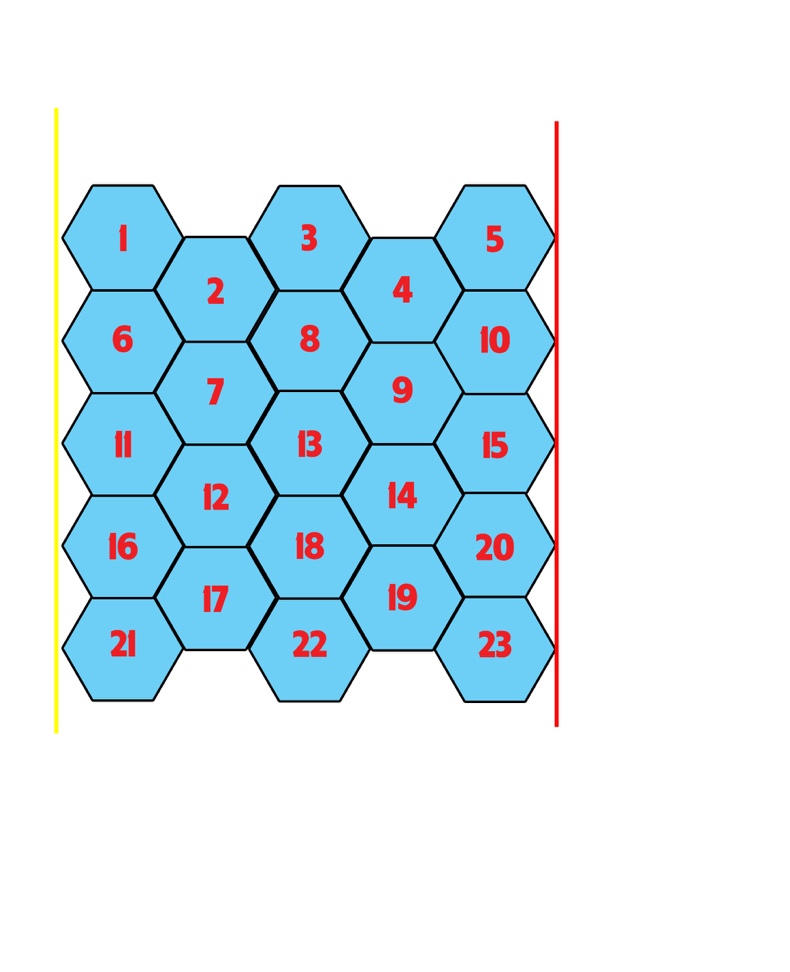 Nếu hết thời gian vẫn chưa có đáp án đúng, câu hỏi sẽ chuyển sang màu xám (tức không thuộc về đội nào cả). Cứ tiếp tục trả lời câu hỏi, đến khi có 1 đội tạo thành một chuỗi các ô số cùng màu nối từ đường biên vàng sang đường biên đỏ sẽ trở thành đội tìm thấy “Con đường chân lý” và sẽ kết thúc phần thi. Đội chiến thắng sẽ được cộng thêm 20 điểm. Sau 07 vòng lựa chọn (21 ô số) chưa có đội nào đạt “Con đường chân lý”, phần thi sẽ kết thúc Có 2 ô mất lượt, khi chọn đúng ô này đội chơi sẽ bị mất mất lượt cho và ô số này sẽ được chuyển thành màu xám.Sẽ có 6 ô số có phần thưởng bất ngờ: Ưu tiên (3 ô), Thay đổi (3 ô). Nếu chọn đúng vào ô “ưu tiên”, đội nào trả lời đúng sẽ được tiếp tục lựa chọn 1 ô số khác và ưu tiên trả lời mà không cần giành chuông, nếu trả lời sai 2 đội còn lại vẫn tiếp tục được bổ sung. Nếu chọn đúng vào ô “thay đổi”, đội nào trả lời đúng sẽ có quyền đổi màu của một ô thuộc về một trong các đội còn lại hoặc ô màu xám thành màu của mình. Phần 3: Bản lĩnh Nhà giáo trẻ Nội dung thi: vận dụng các kiến thức của các môn khoa học Mác - Lênin và tư tưởng Hồ Chí Minh vào giải quyết các vấn đề, sự kiện thực tiễn. Hình thức thi: Chia cặp thi đấu đối kháng theo thứ tự: A - B, B - C, C - A. Thành viên trong các cặp thi đấu không được trùng nhau.Mỗi lượt thi đấu đối kháng, mỗi đội cử 2 thành viên tham gia thi đấu. Mỗi trận đấu đối kháng theo cặp sẽ có 1 tình huống sư phạm hoặc vấn đề, sự kiện thực tiễn. Trong 1 cặp thi đấu, Trong 03 phút 1 đội suy nghĩ và đưa ra 1 luận điểm quan trọng nhất để giải quyết tình huống, hoặc giải thích các vấn đề, sự kiện thực tiễn. Sau đó, đội còn lại có 01 phút để tranh luận và đưa ra luận điểm phản biện. Đội trả lời có 45 giây để trao đổi lại. Điểm tối đa cho phần thi này là 40 điểm. Điểm cho phần tranh luận, phản biện, đặt câu hỏi của đội bạn tối đa là 10 điểm. Sau khi mỗi đội kết thúc phần thi, Ban giám khảo sẽ cho điểm trực tiếp bằng cách giơ bảng. Điểm của phần thi là điểm trung bình cộng của Ban giám khảo, làm tròn đến 0,5. Đối với vòng Chung kết và Chung kết xếp hạng: Tình huống sẽ do đội phản biện đưa ra dưới hình thức câu hỏi tình huống, clip ngắn, tiểu phẩm (không quá 2 phút).Phần 4: Ánh sáng thời đại- Nội dung thi: các kiến thức liên quan đến quá trình hội nhập và phát triển của Việt Nam, của Thành phố Hồ Chí Minh; vai trò của các môn khoa học Mác - Lênin, Tư tưởng Hồ Chí Minh trong quá trình hội nhập và phát triển; kiến thức về Nghị quyết Đại hội Đảng toàn quốc lần XII và Đại hội Đảng bộ Thành phố lần X.- Hình thức thi: Mỗi đội có 03 lần lựa chọn câu hỏi trong tổng số 9 câu hỏi, điểm mỗi câu hỏi là 15 điểm. Mỗi đội lần lượt chọn câu hỏi. Thời gian suy nghĩ và trả lời mỗi câu hỏi là 45 giây, được trả lời bổ sung 1 lần, kết quả bổ sung là kết quả tính điểm. Trả lời đúng được trọn số điểm, sai không có điểm. Nếu đội thứ nhất trả lời sai, 2 đội còn lại giành quyền bổ sung bằng cách ra tín hiệu chuông ngay sau khi người dẫn chương trình ra khẩu lệnh “mời 2 đội còn lại”. Thời gian trả lời bổ sung là 30 giây. Trả lời đúng được trọn điểm, sai không có điểm. Sau mỗi câu trả lời đúng sẽ xuất hiện 1 từ khóa, tập hợp 9 câu trả lời sẽ có 9 từ khóa cho 1 chủ đề, các đội giành quyền đoán chủ đề, đúng được 20 điểm, sai không có điểm. Thời điểm đưa ra quyết định để đoán chủ đề do các đội quyết định, không nhất thiết phải đủ 9 từ khóa. 	Các đội được quyền đặt ngôi sao hy vọng 1 lần cho 01 câu hỏi, trả lời đúng sẽ nhân đôi số điểm câu hỏi đó, sai không có điểm. Đội trả lời bổ sung câu hỏi có ngôi sao hy vọng, nếu đúng, chỉ được đúng số điểm của câu đó. Việc đặt ngôi sao hy vọng thực hiện trước khi đọc câu hỏi.Lưu ý: Sau mỗi câu trả lời đúng sẽ xuất hiện 1 từ khóa, tập hợp 9 câu trả lời sẽ có 9 từ khóa cho 1 chủ đề, các đội giành quyền đoán chủ đề, đúng được 20 điểm, sai không có điểm. Trong trường hợp có đội tuyển đoán đúng chủ đề, việc lựa chọn và trả lời các câu hỏi vẫn sẽ tiếp tục nếu các đội vẫn còn lượt lựa chọn. Trường hợp có đội đoán sai chủ đề, đội đó sẽ không được tiếp tục đoán chủ đề nếu các từ khóa tiếp tục được hiện ra. Việc lựa chọn và trả lời các câu hỏi vẫn sẽ tiếp tục nếu các đội vẫn còn lượt lựa chọn.Vòng chung kết: Mỗi bảng đấu 01 trận gồm 6 phần thi: Phần 1: Điểm son lịch sử; Phần 2: Con đường chân lý; Phần 3: Bản lĩnh nhà giáo trẻ; Phần 4: Tự hào Nhà giáo trẻ; Phần 5: Ánh sáng thời đại và Câu hỏi thử thách. Thể lệ như vòng bán kết.Phần 4: Nhà giáo trẻ tự tin hội nhập- Nội dung thi: Giới thiệu hoạt động, sinh hoạt của nhà giáo trẻ tại đơn vị, các gương nhà giáo trẻ tiêu biểu, các phương pháp giảng dạy hiệu quả, tích cực.- Hình thức thi: Các đội sẽ có tối đa 5 phút để thể hiện về những hoạt động của nhà giáo trẻ, tấm gương có thật, những phương pháp giảng dạy hiệu quả của nhà giáo trẻ tại đơn vị. Hình thức thể hiện do đội tuyển tự chọn (kể chuyện, hoạt cảnh, sân khấu hóa…). Sau đó trả lời 01 câu hỏi của Ban Giám khảo. Điểm cho phần thi này là 50 điểm. Điểm là điểm trung bình cộng của Ban giám khảo, làm tròn đến 0,5. Ban giám khảo cho điểm bằng cách giơ bảng ngay sau khi 3 đội hoàn tất phần thi. Quá giờ, cứ mỗi 30 giây trừ 2 điểm trên tổng số điểm của phần thi. Thời gian suy nghĩ và trả lời câu hỏi của Ban Giám khảo là 1 phút.Số lượng người tham gia phần thi không quá 20 người là Đoàn viên, thanh niên, cán bộ, giáo viên, sinh viên, học sinh của đơn vị, trong đó đảm bảo 100% thành viên đội tuyển phải tham gia. Danh sách tham gia phải đăng ký cho Ban tổ chức hội thi trước khi diễn ra trận thi đấu 03 ngày (theo mẫu). Sau khi kết thúc phần sân khấu hóa, mỗi đội sẽ trả lời 1 câu hỏi do Ban giám khảo đặt ra liên quan đến nội dung vừa trình bày. Mỗi câu hỏi 10 điểm.Chung kết xếp hạng: Gồm 02 đội nhất và 01 đội nhì cao điểm nhất trận chung kết ở 2 bảng. Gồm 5 phần thi thể lệ giống vòng chung kết.* Câu hỏi thử thách: Câu hỏi thử thách chỉ áp dụng trong các trận chung kết và chung kết xếp hạng, sau khi kết thúc các phần thi, mỗi đội có quyền lựa chọn 1 câu hỏi thử thách ở 2 mức điểm 20 và 30 điểm. Độ khó tăng theo số điểm. Trong quá trình trả lời câu hỏi, được bổ sung 1 lần, kết quả tính điểm là tổng hợp phần trả lời đầu tiên và phần bổ sung. Trả lời đúng được trọn số điểm. Sai bị trừ đúng số điểm đã lựa chọn. Các đội còn lại không được quyền bổ sung. Thời gian suy nghĩ, trả lời và bổ sung là 01 phút.Các đội quyết định có lựa chọn câu hỏi thử thách theo thứ tự sau:+ Đội nào thấp điểm chọn trước và trả lời, sau đó đến đội cao điểm kế tiếp chọn câu hỏi và trả lời.+ Đối với các đội bằng điểm lúc đó, sẽ cho bốc thăm để xác định đội chọn câu hỏi trước.ĐIỀU 5: NGUYÊN TẮC CHẤM ĐIỂM:	1. Điểm cho công khai sau mỗi phần thi.	2. Thang điểm: đối với các phần thi Ban giám khảo cho điểm trực tiếp, điểm lẻ cho đến 0,5. Đối với các phần thi khác, đúng được trọn số điểm, sai không có điểm.	3. Đội có tổng số điểm cao nhất qua các phần thi là đội thắng cuộc, được vào vòng trong. Trường hợp trùng điểm sẽ phân định bằng câu hỏi phụ.ĐIỀU 6: CƠ CẤU GIẢI THƯỞNG: Ban tổ chức sẽ trao tặng giấy khen và giải thưởng cho tập thể đạt các giải nhất, nhì, ba, khuyến khích, giải cho đơn vị có lực lượng cổ động viên xuất sắc nhất, giải thưởng cho các đơn vị chuẩn bị và tham gia tốt hội thi.III. TRÁCH NHIỆM CÁ NHÂN, ĐỘI TUYỂN THAM GIA HỘI THI - ĐIỀU KHOẢN THI HÀNH:ĐIỀU 7: TRÁCH NHIỆM CÁC CÁ NHÂN, ĐỘI TUYỂN THAM GIA:	1. Chấp hành nghiêm túc sự phân công của Ban tổ chức về thời gian, địa điểm thi đấu.	2. Chấp hành nghiêm túc điều lệ hội thi.	3. Các cá nhân và đội tuyển khi đã đăng ký tham gia thì không được bỏ cuộc.	4. Các Quận - Huyện Đoàn, Đoàn trường có trách nhiệm làm việc với Phòng Giáo dục và đào tạo, Đảng ủy, Ban Giám hiệu về việc hỗ trợ kinh phí và tạo điều kiện cho các đội ôn thi và dự thi.	5. Các Quận - Huyện Đoàn, Đoàn trường có trách nhiệm tổ chức lực lượng cổ động viên cho các trận đấu có cán bộ, giáo viên, giảng viên trẻ đơn vị tham gia thi đấu.	6. Trong quá trình diễn ra hội thi, có thắc mắc khiếu nại vấn đề gì, các đơn vị gửi văn bản do đội trưởng hoặc trưởng đoàn ký về ban tổ chức. Nếu đội nào vi phạm điều lệ, tùy mức độ sẽ xem xét và đề xuất xử lý.ĐIỀU 8: ĐIỀU KHOẢN THI HÀNH:	Điều lệ có hiệu lực từ ngày ban hành. Trong quá trình tổ chức hội thi, nếu thấy có những điểm cần thay đổi cho phù hợp trước khi thi đấu, ban tổ chức sẽ quyết định và thông báo cho các đội trước khi thi ít nhất 3 ngày./.PHIẾU ĐĂNG KÝTham dự Hội thi tìm hiểu chủ nghĩa Mác-Lênin, Tư tưởng Hồ Chí Minh “Ánh sáng thời đại” lần thứ VII - năm 2016Kính gửi: - Ban Thường vụ Thành Đoàn                    - Ban Tổ chức Hội thi “Ánh sáng thời đại” lần VIISau khi nghiên cứu kỹ kế hoạch và điều lệ Hội thi tìm hiểu chủ nghĩa Mác- Lênin, tư tưởng Hồ Chí Minh “Ánh sáng thời đại” lần VII - năm 2016, Đoàn trường ……………………………………………… đăng ký tham dự Hội thi. Cụ thể:Số lượng đội:…………….(bảng A:……….……; bảng B:……………)Họ tên phụ trách đội tuyển:………………………………………………- Chức vụ:………………………………………………………………………- Điện thoại liên lạc:...…………………………………………………………- Email:…………………………………………………………………………Chúng tôi cam kết tham gia tích cực và đầy đủ các nội dung của Hội thi.TM. BAN THƯỜNG VỤ ĐOÀN ……………BÍ THƯ (hoặc PHÓ BÍ THƯ)(ký tên, đóng dấu)XÁC NHẬN CỦA CẤP ỦY/ BAN GIÁM HIỆU TRƯỜNG(ký tên, đóng dấu)Hạn chót nộp về Ban Thanh niên Trường học Thành Đoàn (Phòng A3, số 01, Phạm Ngọc Thạch, Quận 1) chậm nhất ngày 08/4/2016.Mẫu tải file trên website Thành Đoàn, www.thanhdoan.hochiminhcity.gov.vn, mục văn bản Thành Đoàn, Liên tịch 2016.DANH SÁCHĐĂNG KÝ THAM GIA HỘI THI TÌM HIỂU CHỦ NGHĨA MÁC - LÊNIN, TƯ TƯỞNG HỒ CHÍ MINH “ÁNH SÁNG THỜI ĐẠI” LẦN VII - 2016-------------------------------Đơn vị:	- Họ tên:	- Ngày sinh:	- Quê quán:	- Khoa (Bộ môn):		- Trình độ chuyên môn:	- Giáo viên chuyên ngành, môn:	- Số CMND:	..- Tư cách tham gia Hội thi:	- Họ tên:	- Ngày sinh:	- Quê quán:	- Khoa (Bộ môn):		- Trình độ chuyên môn:	- Giáo viên chuyên ngành, môn:	- Số CMND:	..- Tư cách tham gia Hội thi :	- Họ tên:	- Ngày sinh:	- Quê quán:	- Khoa (Bộ môn):	- Trình độ chuyên môn:	- Giáo viên chuyên ngành, môn:	- Số CMND:	..- Tư cách tham gia Hội thi:	- Họ tên:	- Ngày sinh:	- Quê quán:	- Khoa (Bộ môn):	- Trình độ chuyên môn:	- Giáo viên chuyên ngành, môn:	- Số CMND:	..- Tư cách tham gia Hội thi:	- Họ tên:	- Ngày sinh:	- Quê quán:	- Khoa (Bộ môn):	- Trình độ chuyên môn:	- Giáo viên chuyên ngành, môn:	- Số CMND:	..- Tư cách tham gia Hội thi:	- Họ tên:	- Ngày sinh:	- Quê quán:	- Khoa (Bộ môn):	- Trình độ chuyên môn:	- Giáo viên chuyên ngành, môn:	- Số CMND:	..- Tư cách tham gia Hội thi:						MẪUTỔNG HỢP ĐỘI TUYỂNTham dự hội thi tìm hiểu chủ nghĩa Mác- Lênin, tư tưởng Hồ Chí Minh“Ánh sáng thời đại” lần thứ VII năm 2016__________BẢNG ABẢNG B* Khi nộp phiếu đơn ký, các đơn vị đồng thời mail danh sách này về địa chỉ:  bantruonghocthanhdoan@gmail.comKT. GIÁM ĐỐC ĐẠI HỌC QUỐC GIA TP. HỒ CHÍ MINHPHÓ GIÁM ĐỐC THƯỜNG TRỰCHuỳnh Thành ĐạtTM. BAN THƯỜNG VỤ THÀNH ĐOÀN BÍ THƯ Nguyễn Mạnh CườngKT. GIÁM ĐỐCSỞ GIÁO DỤC VÀ ĐÀO TẠO TPPHÓ GIÁM ĐỐCBùi Thị Diễm ThuTM. BAN THƯỜNG VỤ ĐẢNG ỦY KHỐI CÁC TRƯỜNG ĐH - CĐ - TCCNPHÓ BÍ THƯ THƯỜNG TRỰCPhạm Thiên KhaNơi nhận:- Trung ương Đoàn: Ban Bí thư, Ban Tuyên giáo, Ban Thanh niên Trường học, VP;- Bộ Giáo dục và Đào tạo: VP, VP2;- Thành ủy: Thường trực, Văn phòng, Ban Tuyên giáo, Ban Dân vận;- Đảng ủy ĐHQG, Đảng ủy khối các trường ĐH-CĐ-TCCN;- Đảng ủy - BGĐ Sở Giáo dục và Đào tạo TP;- Quận- Huyện ủy, Phòng Giáo dục- Quận huyện;- Đảng ủy, chi ủy các trường ĐH-CĐ-TCCN;- Đảng ủy khu vực CNLĐ có trường;- Thành Đoàn: Ban Thường vụ, Ban TNTH, Ban Tuyên giáo, Ban Tổ chức, Văn phòng;- Quận- Huyện đoàn; Đoàn khu vực CNLĐ có trường; Đoàn trường ĐH-CĐ-TCCN;- Thành viên Ban chỉ đạo;- Thành viên Ban giám khảo;- Thành viên Ban tổ chức;- Báo, đài;- Lưu: VP.Nơi nhận:- Trung ương Đoàn: Ban Bí thư, Ban Tuyên giáo, Ban Thanh niên Trường học, VP;- Bộ Giáo dục và Đào tạo: VP, VP2;- Thành ủy: Thường trực, Văn phòng, Ban Tuyên giáo, Ban Dân vận;- Đảng ủy ĐHQG, Đảng ủy khối các trường ĐH-CĐ-TCCN;- Đảng ủy - BGĐ Sở Giáo dục và Đào tạo TP;- Quận- Huyện ủy, Phòng Giáo dục- Quận huyện;- Đảng ủy, chi ủy các trường ĐH-CĐ-TCCN;- Đảng ủy khu vực CNLĐ có trường;- Thành Đoàn: Ban Thường vụ, Ban TNTH, Ban Tuyên giáo, Ban Tổ chức, Văn phòng;- Quận- Huyện đoàn; Đoàn khu vực CNLĐ có trường; Đoàn trường ĐH-CĐ-TCCN;- Thành viên Ban chỉ đạo;- Thành viên Ban giám khảo;- Thành viên Ban tổ chức;- Báo, đài;- Lưu: VP.THÀNH ĐOÀN TP. HỒ CHÍ MINHBCH ĐOÀN ………………………….ĐOÀN TNCS HỒ CHÍ MINHTp. Hồ Chí Minh, ngày… tháng… năm 2016THÀNH ĐOÀN TP. HỒ CHÍ MINHBCH ĐOÀN ………………………….ĐOÀN TNCS HỒ CHÍ MINHTp. Hồ Chí Minh, ngày… tháng… năm 2016STTĐơn vị (trường)Tên độiHọ tên thí sinhNăm sinhKhoa/ Bộ mônGhi chúSTTĐơn vị (trường)Tên độiHọ tên thí sinhNăm sinhKhoa/ Bộ mônGhi chú